What is Inquiry? Trainer Guide4 Contact Hours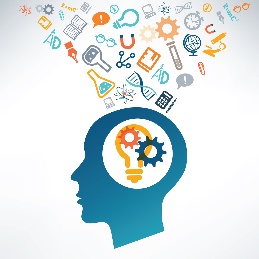 Learning Objectives Participants in the What is Inquiry? class will achieve six objectives:Understand the definition of inquiry and reflect on how you are currently using inquiry in your classroom. Learn about the different dimensions that comprise INFOhio's inquiry model.Locate GO! Ask, Act, Achieve (GO!) and Research 4 Success (R4S) on the INFOhio website: www.infohio.org.Navigate GO! and R4S with an understanding of the organizational structure and tools unique to each website.Identify tools and resources located in GO! and R4S to support the inquiry process. Reflect on learning by sharing information with others. In this class, you will work through several lessons to learn more about the inquiry process and the INFOhio tools and resources that support students as they question, discover, learn, and grow.  Below is a description of each lesson and the amount of time it should take for you to complete each one.Getting StartedPretest Lesson ContentTake a quiz to find out what you know about inquiry-based learning. (5 minutes)Welcome to the What Is Inquiry Class? Lesson ContentReview the class objectives and the class overview. (5 minutes)Using Open Space GroupsLesson ContentJoin the INFOhio Resources for Research group in Open Space. In this group, discuss and reflect on the integration of this resource into the classroom with like-minded educators. (5 minutes)What is Inquiry?Four Types of Inquiry-Which Type is Best for You?  Lesson ContentDiscover the key characteristics of inquiry–based learning and reflect on which type of inquiry is best for you and your students. (10 minutes)INFOhio’s Dimensions of Inquiry Lesson ContentLearn about INFOhio’s inquiry model. (30 minutes)How to Use INFOhio’s Inquiry Tools Getting to know GO! Ask, Act, Achieve Lesson ContentUnderstand the organizational structure of GO! Ask, Act, Achieve. (10 minutes)Using GO! Ask, Act, AchieveLesson ContentLearn how to use the navigational features in GO! to access and download resources. (10 minutes)Getting to Know Research 4 Success  Lesson ContentUnderstand the organizational structure of Research 4 Success. (10 minutes)Using Research 4 SuccessLesson ContentLearn how to use navigational features in R4S to access and download resources. (10 minutes)What Have You Learned So Far?Lesson ContentTake a short quiz to self-assess your learning. (5 minutes)Applying What You Have LearnedLesson ContentComplete an activity to practice implementing inquiry and resources from GO! or R4S into your classroom. (10 minutes)Integrating GO! and R4S into Classroom InquiryBuilding Better Questions with GO! and R4S Lesson ContentExplore the student learning tools and INFOhio resources in GO! and R4S to support students as they begin the inquiry process. (20 minutes)Supporting Students as They Locate Information  Lesson ContentDiscover trustworthy resources from INFOhio, curated from the web and collected in GO! and R4S. (20 minutes)Using GO! and R4S to Make Evaluating Information Easy  Lesson ContentWin the battle against fake news and suspicious websites by supporting students as they evaluate information for content, credibility, and relevance.  (20 minutes)Applying Information and Student Creation with GO! and R4S  Lesson ContentFind resources to support students as they organize, plan, and execute with ease.  (20 minutes)Speak Up and Share Information with GO! and R4SLesson ContentTeach students how to polish their project to perfection before publishing and sharing their work. Explore opportunities for students to share work with authentic audiences safely on the web. (20 minutes)Ready to Reflect? Using GO! or R4S to Support Students as They Reflect on Their LearningLesson ContentReflection allows students to solidify their learning. Support the reflection process with resources from GO! and R4S. (20 minutes)Checking Your Learning Self-Assessments Lesson ContentAnswer questions to reflect on what you learned. (10 minutes)Contact Hour Quiz and Certificate Lesson ContentTake a quiz to earn a certificate worth four contact hours. (5 minutes)